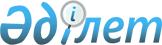 2013 жылға қоғамдық жұмыстарды ұйымдастыру туралы
					
			Күшін жойған
			
			
		
					Қызылорда облысы Сырдария ауданы әкімдігінің 2013 жылғы 20 наурыздағы N 93 қаулысы. Қызылорда облысының Әділет департаментінде 2013 жылғы 25 сәуірде N 4435 тіркелді. Күші жойылды - Қызылорда облысы Сырдария ауданы әкімдігінің 2013 жылғы 26 желтоқсандағы N 558 қаулысымен      Ескерту. Күші жойылды - Қызылорда облысы Сырдария ауданы әкімдігінің 26.12.2013 N 558 қаулысымен.      РҚАО ескертпесі:

      Мәтінде авторлық орфография және пунктуация сақталған.

      "Қазақстан Республикасындағы жергілікті мемлекеттік басқару және өзін-өзі басқару туралы" Қазақстан Республикасының 2001 жылғы 23 қаңтардағы Заңына және "Халықты жұмыспен қамту туралы" Қазақстан Республикасының 2001 жылғы 23 қаңтардағы Заңына сәйкес, Сырдария ауданының әкiмдiгi ҚАУЛЫ ЕТЕДI: 



      1. Қосымшаға сәйкес 2013 жылға қоғамдық жұмыстар жүргізілетін ұйымдардың тізбелері, қоғамдық жұмыстардың түрлері, көлемі мен нақты жағдайлары, қатысушылардың еңбегіне төленетін ақының мөлшері және оларды қаржыландыру көздері бекітілсін, қоғамдық жұмыстарға сұраныс пен ұсыныс айқындалсын. 



      2. "Сырдария аудандық жұмыспен қамту және әлеуметтік бағдарламалар бөлімі" мемлекеттік мекемесі қоғамдық жұмыстарға жұмыссыздарды жолдауды қамтамасыз етсін.



      3. Осы қаулының орындалуын бақылау Сырдария ауданы әкiмiнiң орынбасары Е.Әжікеновке жүктелсiн. 



      4. Осы қаулы мемлекеттік тіркелген күннен бастап күшіне енеді және алғаш ресми жарияланғаннан кейiн күнтiзбелiк он күн өткен соң қолданысқа енгiзiледi.      Аудан әкімі                         Ғ. Әбілтай      Сырдария ауданы әкімдігінің

2013 жылғы "20" наурыздағы

      N 93 қаулысына қосымша        

2013 жылға қоғамдық жұмыстар жүргізілетін ұйымдардың тізбелері, қоғамдық жұмыстардың түрлері, көлемі мен нақты жағдайлары, қатысушылардың еңбегіне төленетін ақының мөлшері және оларды қаржыландыру көздері, қоғамдық жұмыстарға сұраныс пен ұсыныс
					© 2012. Қазақстан Республикасы Әділет министрлігінің «Қазақстан Республикасының Заңнама және құқықтық ақпарат институты» ШЖҚ РМК
				N 
Ұйымдардың тiзбесi
Қоғамдық жұмыстардың түрлерi
Көлемi мен нақты жағдайлары
Қатысушылардың еңбегіне төленетін ақының мөлшерi
Қаржыландыру көздерi
Қоғамдық жұмыстарға сұраныс (адам саны)
Қоғамдық жұмыстарға ұсыныс (адам саны)
123456781"Сырдария ауданы әкiмiнiң аппараты" мемлекеттiк мекемесiӘртүрлі құжаттарды өңдеу жөніндегі техникалық жұмыстар1500 дана құжатТолық емес жұмыс күні жағдайында және икемді график бойыншаҚР "Бюджет кодексіне" сәйкес ең төменгі жалақы мөлшері негізіндеЖергiлiктi бюджет12122"Тереңөзек кентi әкiмiнiң аппараты" мемлекеттiк мекемесiӘртүрлі құжаттарды өңдеу жөніндегі техникалық жұмыстар700 дана құжатТолық емес жұмыс күні жағдайында және икемді график бойыншаҚР "Бюджет кодексіне" сәйкес ең төменгі жалақы мөлшері негізіндеЖергiлiктi бюджет10102"Тереңөзек кентi әкiмiнiң аппараты" мемлекеттiк мекемесiКөркейту және санитарлық тазарту жөніндегі жұмыстар3000 дана ағашТолық емес жұмыс күні жағдайында және икемді график бойыншаҚР "Бюджет кодексіне" сәйкес ең төменгі жалақы мөлшері негізіндеЖергiлiктi бюджет1661663"Ақжарма ауылдық округi әкiмiнiң аппараты" мемлекеттiк мекемесiӘртүрлі құжаттарды өңдеу жөніндегі техникалық жұмыстар300 дана құжатТолық емес жұмыс күні жағдайында және икемді график бойыншаҚР "Бюджет кодексіне" сәйкес ең төменгі жалақы мөлшері негізіндеЖергiлiктi бюджет553"Ақжарма ауылдық округi әкiмiнiң аппараты" мемлекеттiк мекемесiКөркейту және санитарлық тазарту жөніндегі жұмыстар1000 дана ағашТолық емес жұмыс күні жағдайында және икемді график бойыншаҚР "Бюджет кодексіне" сәйкес ең төменгі жалақы мөлшері негізіндеЖергiлiктi бюджет35354"Шіркейлі ауылдық округi әкiмiнiң аппараты" мемлекеттiк мекемесiӘртүрлі құжаттарды өңдеу жөніндегі техникалық жұмыстар300 дана құжатТолық емес жұмыс күні жағдайында және икемді график бойыншаҚР "Бюджет кодексіне" сәйкес ең төменгі жалақы мөлшері негізіндеЖергiлiктi бюджет554"Шіркейлі ауылдық округi әкiмiнiң аппараты" мемлекеттiк мекемесiКөркейту және санитарлық тазарту жөніндегі жұмыстар1000 дана ағашТолық емес жұмыс күні жағдайында және икемді график бойыншаҚР "Бюджет кодексіне" сәйкес ең төменгі жалақы мөлшері негізіндеЖергiлiктi бюджет30305"Шаған ауылдық округi әкiмiнiң аппараты" мемлекеттiк мекемесiӘртүрлі құжаттарды өңдеу жөніндегі техникалық жұмыстар350 дана құжатТолық емес жұмыс күні жағдайында және икемді график бойыншаҚР "Бюджет кодексіне" сәйкес ең төменгі жалақы мөлшері негізіндеЖергiлiктi бюджет555"Шаған ауылдық округi әкiмiнiң аппараты" мемлекеттiк мекемесiКөркейту және санитарлық тазарту жөніндегі жұмыстар1000 дана ағашТолық емес жұмыс күні жағдайында және икемді график бойыншаҚР "Бюджет кодексіне" сәйкес ең төменгі жалақы мөлшері негізіндеЖергiлiктi бюджет35356"Н.Ілиясов ауылдық округi әкiмiнiң аппараты" мемлекеттiк мекемесiӘртүрлі құжаттарды өңдеу жөніндегі техникалық жұмыстар300 дана құжатТолық емес жұмыс күні жағдайында және икемді график бойыншаҚР "Бюджет кодексіне" сәйкес ең төменгі жалақы мөлшері негізіндеЖергiлiктi бюджет556"Н.Ілиясов ауылдық округi әкiмiнiң аппараты" мемлекеттiк мекемесiКөркейту және санитарлық тазарту жөніндегі жұмыстар1000 дана ағашТолық емес жұмыс күні жағдайында және икемді график бойыншаҚР "Бюджет кодексіне" сәйкес ең төменгі жалақы мөлшері негізіндеЖергiлiктi бюджет35357"Іңкәрдария ауылдық округі әкімінің аппараты" мемлекеттік мекемесіӘртүрлі құжаттарды өңдеу жөніндегі техникалық жұмыстар300 дана құжатТолық емес жұмыс күні жағдайында және икемді график бойыншаҚР "Бюджет кодексіне" сәйкес ең төменгі жалақы мөлшері негізіндеЖергiлiктi бюджет557"Іңкәрдария ауылдық округі әкімінің аппараты" мемлекеттік мекемесіКөркейту және санитарлық тазарту жөніндегі жұмыстар800 дана ағашТолық емес жұмыс күні жағдайында және икемді график бойыншаҚР "Бюджет кодексіне" сәйкес ең төменгі жалақы мөлшері негізіндеЖергiлiктi бюджет30308"А.Тоқмағанбетов ауылдық округі әкімінің аппараты" мемлекеттік мекемесіӘртүрлі құжаттарды өңдеу жөніндегі техникалық жұмыстар300 дана құжатТолық емес жұмыс күні жағдайында және икемді график бойыншаҚР "Бюджет кодексіне" сәйкес ең төменгі жалақы мөлшері негізіндеЖергiлiктi бюджет558"А.Тоқмағанбетов ауылдық округі әкімінің аппараты" мемлекеттік мекемесіКөркейту және санитарлық тазарту жөніндегі жұмыстар800 дана ағашТолық емес жұмыс күні жағдайында және икемді график бойыншаҚР "Бюджет кодексіне" сәйкес ең төменгі жалақы мөлшері негізіндеЖергiлiктi бюджет30309"Қоғалыкөл ауылдық округі әкімінің аппараты" мемлекеттік мекемесіӘртүрлі құжаттарды өңдеу жөніндегі техникалық жұмыстар300 дана құжатТолық емес жұмыс күні жағдайында және икемді график бойыншаҚР "Бюджет кодексіне" сәйкес ең төменгі жалақы мөлшері негізіндеЖергiлiктi бюджет559"Қоғалыкөл ауылдық округі әкімінің аппараты" мемлекеттік мекемесіКөркейту және санитарлық тазарту жөніндегі жұмыстар1000 дана ағашТолық емес жұмыс күні жағдайында және икемді график бойыншаҚР "Бюджет кодексіне" сәйкес ең төменгі жалақы мөлшері негізіндеЖергiлiктi бюджет303010"Бесарық ауылдық округі әкімінің аппараты" мемлекеттік мекемесіӘртүрлі құжаттарды өңдеу жөніндегі техникалық жұмыстар300 дана құжатТолық емес жұмыс күні жағдайында және икемді график бойыншаҚР "Бюджет кодексіне" сәйкес ең төменгі жалақы мөлшері негізіндеЖергiлiктi бюджет5510"Бесарық ауылдық округі әкімінің аппараты" мемлекеттік мекемесіКөркейту және санитарлық тазарту жөніндегі жұмыстар1000 дана ағашТолық емес жұмыс күні жағдайында және икемді график бойыншаҚР "Бюджет кодексіне" сәйкес ең төменгі жалақы мөлшері негізіндеЖергiлiктi бюджет303011"Аманкелді ауылдық округі әкімінің аппараты" мемлекеттік мекемесіӘртүрлі құжаттарды өңдеу жөніндегі техникалық жұмыстар300 дана құжатТолық емес жұмыс күні жағдайында және икемді график бойыншаҚР "Бюджет кодексіне" сәйкес ең төменгі жалақы мөлшері негізіндеЖергiлiктi бюджет5511"Аманкелді ауылдық округі әкімінің аппараты" мемлекеттік мекемесіКөркейту және санитарлық тазарту жөніндегі жұмыстар1000 дана ағашТолық емес жұмыс күні жағдайында және икемді график бойыншаҚР "Бюджет кодексіне" сәйкес ең төменгі жалақы мөлшері негізіндеЖергiлiктi бюджет353512"Айдарлы ауылдық округі әкімінің аппараты" мемлекеттік мекемесіӘртүрлі құжаттарды өңдеу жөніндегі техникалық жұмыстар300 дана құжатТолық емес жұмыс күні жағдайында және икемді график бойыншаҚР "Бюджет кодексіне" сәйкес ең төменгі жалақы мөлшері негізіндеЖергiлiктi бюджет5512"Айдарлы ауылдық округі әкімінің аппараты" мемлекеттік мекемесіКөркейту және санитарлық тазарту жөніндегі жұмыстар800 дана ағашТолық емес жұмыс күні жағдайында және икемді график бойыншаҚР "Бюджет кодексіне" сәйкес ең төменгі жалақы мөлшері негізіндеЖергiлiктi бюджет303013"Қалжан ахун ауылдық округі әкімінің аппараты" мемлекеттік мекемесіӘртүрлі құжаттарды өңдеу жөніндегі техникалық жұмыстар250 дана құжатТолық емес жұмыс күні жағдайында және икемді график бойыншаҚР "Бюджет кодексіне" сәйкес ең төменгі жалақы мөлшері негізіндеЖергiлiктi бюджет5513"Қалжан ахун ауылдық округі әкімінің аппараты" мемлекеттік мекемесіКөркейту және санитарлық тазарту жөніндегі жұмыстар800 дана ағашТолық емес жұмыс күні жағдайында және икемді график бойыншаҚР "Бюджет кодексіне" сәйкес ең төменгі жалақы мөлшері негізіндеЖергiлiктi бюджет303014"С.Сейфуллин ауылдық округі әкімінің аппараты" мемлекеттік мекемесіӘртүрлі құжаттарды өңдеу жөніндегі техникалық жұмыстар300 дана құжатТолық емес жұмыс күні жағдайында және икемді график бойыншаҚР "Бюджет кодексіне" сәйкес ең төменгі жалақы мөлшері негізіндеЖергiлiктi бюджет5514"С.Сейфуллин ауылдық округі әкімінің аппараты" мемлекеттік мекемесіКөркейту және санитарлық тазарту жөніндегі жұмыстар800 дана ағашТолық емес жұмыс күні жағдайында және икемді график бойыншаҚР "Бюджет кодексіне" сәйкес ең төменгі жалақы мөлшері негізіндеЖергiлiктi бюджет303015"Құндызды ауылдық округі әкімінің аппараты" мемлекеттік мекемесіӘртүрлі құжаттарды өңдеу жөніндегі техникалық жұмыстар300 дана құжатТолық емес жұмыс күні жағдайында және икемді график бойыншаҚР "Бюджет кодексіне" сәйкес ең төменгі жалақы мөлшері негізіндеЖергiлiктi бюджет5515"Құндызды ауылдық округі әкімінің аппараты" мемлекеттік мекемесіКөркейту және санитарлық тазарту жөніндегі жұмыстар800 дана ағашТолық емес жұмыс күні жағдайында және икемді график бойыншаҚР "Бюджет кодексіне" сәйкес ең төменгі жалақы мөлшері негізіндеЖергiлiктi бюджет303016"Жетікөл ауылдық округі әкімінің аппараты" мемлекеттік мекемесіӘртүрлі құжаттарды өңдеу жөніндегі техникалық жұмыстар300 дана құжатТолық емес жұмыс күні жағдайында және икемді график бойыншаҚР "Бюджет кодексіне" сәйкес ең төменгі жалақы мөлшері негізіндеЖергiлiктi бюджет5516"Жетікөл ауылдық округі әкімінің аппараты" мемлекеттік мекемесіКөркейту және санитарлық тазарту жөніндегі жұмыстар800 дана ағашТолық емес жұмыс күні жағдайында және икемді график бойыншаҚР "Бюджет кодексіне" сәйкес ең төменгі жалақы мөлшері негізіндеЖергiлiктi бюджет303017"Сырдария аудандық жұмыспен қамту және әлеуметтік бағдарламалар бөлімі" мемлекеттік мекемесіӘртүрлі құжаттарды өңдеу жөніндегі техникалық жұмыстар1000 дана құжатТолық емес жұмыс күні жағдайында және икемді график бойыншаҚР "Бюджет кодексіне" сәйкес ең төменгі жалақы мөлшері негізіндеЖергiлiктi бюджет222218"Сырдария аудандық дене шынықтыру және спорт бөлімі" мемлекеттік мекемесіӘртүрлі құжаттарды өңдеу жөніндегі техникалық жұмыстар500 дана құжатТолық емес жұмыс күні жағдайында және икемді график бойыншаҚР "Бюджет кодексіне" сәйкес ең төменгі жалақы мөлшері негізіндеЖергiлiктi бюджет101019"Сырдария аудандық бiлiм бөлiмi" мемлекеттiк мекемесi Әртүрлі құжаттарды өңдеу жөніндегі техникалық жұмыстар3000 дана құжатТолық емес жұмыс күні жағдайында және икемді график бойыншаҚР "Бюджет кодексіне" сәйкес ең төменгі жалақы мөлшері негізіндеЖергiлiктi бюджет202020"Сырдария аудандық ауыл шаруашылығы бөлiмі"" мемлекеттiк мекемесiӘртүрлі құжаттарды өңдеу жөніндегі техникалық жұмыстар200 дана құжатТолық емес жұмыс күні жағдайында және икемді график бойыншаҚР "Бюджет кодексіне" сәйкес ең төменгі жалақы мөлшері негізіндеЖергiлiктi бюджет5521"Сырдария аудандық экономика және бюджеттiк жоспарлау бөлiмi" мемлекеттiк мекемесi Әртүрлі құжаттарды өңдеу жөніндегі техникалық жұмыстар300 дана құжатТолық емес жұмыс күні жағдайында және икемді график бойыншаҚР "Бюджет кодексіне" сәйкес ең төменгі жалақы мөлшері негізіндеЖергiлiктi бюджет5522"Сырдария аудандық қаржы бөлiмi" мемлекеттiк мекемесiӘртүрлі құжаттарды өңдеу жөніндегі техникалық жұмыстар300 дана құжатТолық емес жұмыс күні жағдайында және икемді график бойыншаҚР "Бюджет кодексіне" сәйкес ең төменгі жалақы мөлшері негізіндеЖергiлiктi бюджет4423"Сырдария аудандық қала құрылысы және сәулет бөлiмi" мемлекеттiк мекемесiӘртүрлі құжаттарды өңдеу жөніндегі техникалық жұмыстар500 дана құжатТолық емес жұмыс күні жағдайында және икемді график бойыншаҚР "Бюджет кодексіне" сәйкес ең төменгі жалақы мөлшері негізіндеЖергiлiктi бюджет101024"Сырдария аудандық құрылыс бөлiмi" мемлекеттiк мекемесiӘртүрлі құжаттарды өңдеу жөніндегі техникалық жұмыстар200 дана құжатТолық емес жұмыс күні жағдайында және икемді график бойыншаҚР "Бюджет кодексіне" сәйкес ең төменгі жалақы мөлшері негізіндеЖергiлiктi бюджет6625"Сырдария аудандық iшкi саясат бөлiмi" мемлекеттiк мекемесiӘртүрлі құжаттарды өңдеу жөніндегі техникалық жұмыстар200 дана құжатТолық емес жұмыс күні жағдайында және икемді график бойыншаҚР "Бюджет кодексіне" сәйкес ең төменгі жалақы мөлшері негізіндеЖергiлiктi бюджет5526"Сырдария аудандық кәсiпкерлiк бөлiмi" мемлекеттiк мекемесiӘртүрлі құжаттарды өңдеу жөніндегі техникалық жұмыстар250 дана құжатТолық емес жұмыс күні жағдайында және икемді график бойыншаҚР "Бюджет кодексіне" сәйкес ең төменгі жалақы мөлшері негізіндеЖергiлiктi бюджет3327"Сырдария аудандық жер қатынастары бөлiмi" мемлекеттiк мекемесiӘртүрлі құжаттарды өңдеу жөніндегі техникалық жұмыстар300 дана құжатТолық емес жұмыс күні жағдайында және икемді график бойыншаҚР "Бюджет кодексіне" сәйкес ең төменгі жалақы мөлшері негізіндеЖергiлiктi бюджет5528"Сырдария аудандық тұрғын үй-коммуналдық шаруашылық, жолаушылар көлiгi және автомобиль жолдары бөлiмi" мемлекеттiк мекемесiӘртүрлі құжаттарды өңдеу жөніндегі техникалық жұмыстар200 дана құжатТолық емес жұмыс күні жағдайында және икемді график бойыншаҚР "Бюджет кодексіне" сәйкес ең төменгі жалақы мөлшері негізіндеЖергiлiктi бюджет5529"Сырдария аудандық мәдениет және тiлдердi дамыту бөлiмi" мемлекеттiк мекемесiӘртүрлі құжаттарды өңдеу жөніндегі техникалық жұмыстар200 дана құжатТолық емес жұмыс күні жағдайында және икемді график бойыншаҚР "Бюджет кодексіне" сәйкес ең төменгі жалақы мөлшері негізіндеЖергiлiктi бюджет5530"Сырдария аудандық ветеринария бөлiмi" мемлекеттiк мекемесiӘртүрлі құжаттарды өңдеу жөніндегі техникалық жұмыстар200 дана құжатТолық емес жұмыс күні жағдайында және икемді график бойыншаҚР "Бюджет кодексіне" сәйкес ең төменгі жалақы мөлшері негізіндеЖергiлiктi бюджет5531"Сырдария аудандық мәдениет үйлерi мен клубтары" мемлекеттiк кәсiпорны Әртүрлі құжаттарды өңдеу жөніндегі техникалық жұмыстар1500 дана құжатТолық емес жұмыс күні жағдайында және икемді график бойыншаҚР "Бюджет кодексіне" сәйкес ең төменгі жалақы мөлшері негізіндеЖергiлiктi бюджет707032"Сырдария аудандық орталықтандырылған кiтапханалар жүйесi" мемлекеттiк мекемесiӘртүрлі құжаттарды өңдеу жөніндегі техникалық жұмыстар600 дана құжатТолық емес жұмыс күні жағдайында және икемді график бойыншаҚР "Бюджет кодексіне" сәйкес ең төменгі жалақы мөлшері негізіндеЖергiлiктi бюджет202033"Сырдария аудандық мұрағаты" мемлекеттiк мекемесiӘртүрлі құжаттарды өңдеу жөніндегі техникалық жұмыстар800 дана құжатТолық емес жұмыс күні жағдайында және икемді график бойыншаҚР "Бюджет кодексіне" сәйкес ең төменгі жалақы мөлшері негізіндеЖергiлiктi бюджет5534"Қазақстан Республикасы Еңбек және халықты әлеуметтік қорғау Министрлігінің Зейнетақы төлеу жөніндегі мемлекеттік орталығы" Республикалық мемлекеттік қазыналық кәсіпорнының Қызылорда облыстық филиалы" (Сырдария аудандық бөлімшесі)Әртүрлі құжаттарды өңдеу жөніндегі техникалық жұмыстар500 дана құжатТолық емес жұмыс күні жағдайында және икемді график бойыншаҚР "Бюджет кодексіне" сәйкес ең төменгі жалақы мөлшері негізіндеЖергiлiктi бюджет151535Қызылорда облысы бойынша "Халыққа қызмет көрсету орталығы Республикалық мемлекеттiк кәсіпорынның филиалы" (Сырдария аудандық бөлімі)Әртүрлі құжаттарды өңдеу жөніндегі техникалық жұмыстар800 дана құжатТолық емес жұмыс күні жағдайында және икемді график бойыншаҚР "Бюджет кодексіне" сәйкес ең төменгі жалақы мөлшері негізіндеЖергiлiктi бюджет151536Қазақстан Республикасы Әдiлет министрлiгi Қызылорда облысы Әдiлет Департаментiнің Сырдария ауданының Әдiлет басқармасыӘртүрлі құжаттарды өңдеу жөніндегі техникалық жұмыстар500 дана құжатТолық емес жұмыс күні жағдайында және икемді график бойыншаҚР "Бюджет кодексіне" сәйкес ең төменгі жалақы мөлшері негізіндеЖергiлiктi бюджет202037Қазақстан Республикасы Ішкі істер Министрлігі "Қызылорда облысы ішкі істер департаментінің Сырдария аудандық ішкі істер бөлімі" мемлекеттік мекемесі 

 Әртүрлі құжаттарды өңдеу жөніндегі техникалық жұмыстар300 дана құжатТолық емес жұмыс күні жағдайында және икемді график бойыншаҚР "Бюджет кодексіне" сәйкес ең төменгі жалақы мөлшері негізіндеЖергiлiктi бюджет151538Қазақстан Республикасы Қорғаныс министрлігінің "Қызылорда облысы Сырдария ауданының Қорғаныс істері жөніндегі бөлімі" мемлекеттік мекемесіӘртүрлі құжаттарды өңдеу жөніндегі техникалық жұмыстар500 дана құжатТолық емес жұмыс күні жағдайында және икемді график бойыншаҚР "Бюджет кодексіне" сәйкес ең төменгі жалақы мөлшері негізіндеЖергiлiктi бюджет151539"Қызылорда облысы сот актілерін орындау Департаментінің Сырдария ауданының аумақтық бөлімі" филиалыӘртүрлі құжаттарды өңдеу жөніндегі техникалық жұмыстар500 дана құжатТолық емес жұмыс күні жағдайында және икемді график бойыншаҚР "Бюджет кодексіне" сәйкес ең төменгі жалақы мөлшері негізіндеЖергiлiктi бюджет6640"Қазақстан Республикасы Жоғарғы Соты жанындағы Соттардың қызметін қамтамасыз ету департаментінің (Қазақстан Республикасы Жоғарғы Соты аппаратының) Қызылорда облыстық сотының кеңсесі" мемлекеттік мекемесі (Сырдария аудандық соты)Әртүрлі құжаттарды өңдеу жөніндегі техникалық жұмыстар300 дана құжатТолық емес жұмыс күні жағдайында және икемді график бойыншаҚР "Бюджет кодексіне" сәйкес ең төменгі жалақы мөлшері негізіндеЖергiлiктi бюджет66Барлығы:995
995
